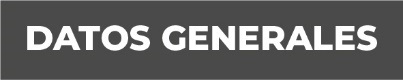 Nombre Alejandra Mota HernándezGrado de Escolaridad Maestría en DerechoCédula Profesional (Licenciatura) 5730077Teléfono de Oficina 783-83-4-03-01Correo Electrónico Formación Académica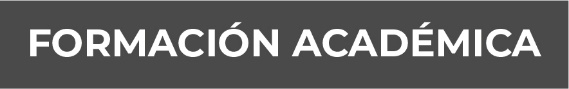 2003 a 2007Universidad Veracruzana. Estudios de Licenciatura en Derecho.2012 a 2015Universidad Popular Autónoma del Estado de PueblaMaestría en Derecho Penal (Titulación el Trámite)2008 a 2010Universidad Veracruzana Doctorado en Derecho Público2013Consejo Mexicano de Ciencias Jurídicas y de la SaludDiplomado en Sistema Penal Acusatorio2010Instituto de Formación del Poder Judicial del Estado en Coordinación con la Procuraduría General de Justicia del EstadoDiplomado en Juicios OralesTrayectoria Profesional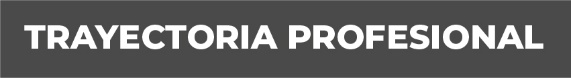 2009 a la FechaFiscal Adscrita a Juzgados. Fiscalía General del Estado de Veracruz.2007 a 2008Comité de Construcción de Espacios EducativosAnalista Especializado en el Departamento Jurídico2001 a 2007Órgano de Fiscalización Superior del Estado de VeracruzAnalista en la Auditoria Especial de Planeación y Normatividad Conocimiento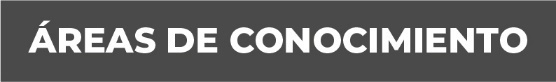 Derecho Administrativo, Derecho Civil, Derecho Penal, Criminalística, Informática, Psicología Jurídica